Publicado en Suiza el 28/03/2018 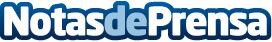 Shopiblock, el primer software de tiendas online descentralizado en el mercado del blockhainLa empresa lanza el 28 de abril su Pre ICODatos de contacto:Özgür ArslanShopiblock GmbHNota de prensa publicada en: https://www.notasdeprensa.es/shopiblock-el-primer-software-de-tiendas Categorias: Internacional Finanzas Emprendedores Software http://www.notasdeprensa.es